Geografia Klasa 501.04(środa)WitamTemat: “Pierwsze podróże geograficzne”Korzystając z materiałów zamieszczonych w podręczniku i innych źródeł geograficznych, proszę o uzupełnienie karty pracy załączonej poniżej i przesłanie na adres @ lub messenger. Proszę również o uzupełnienie ćwiczeń do tematu.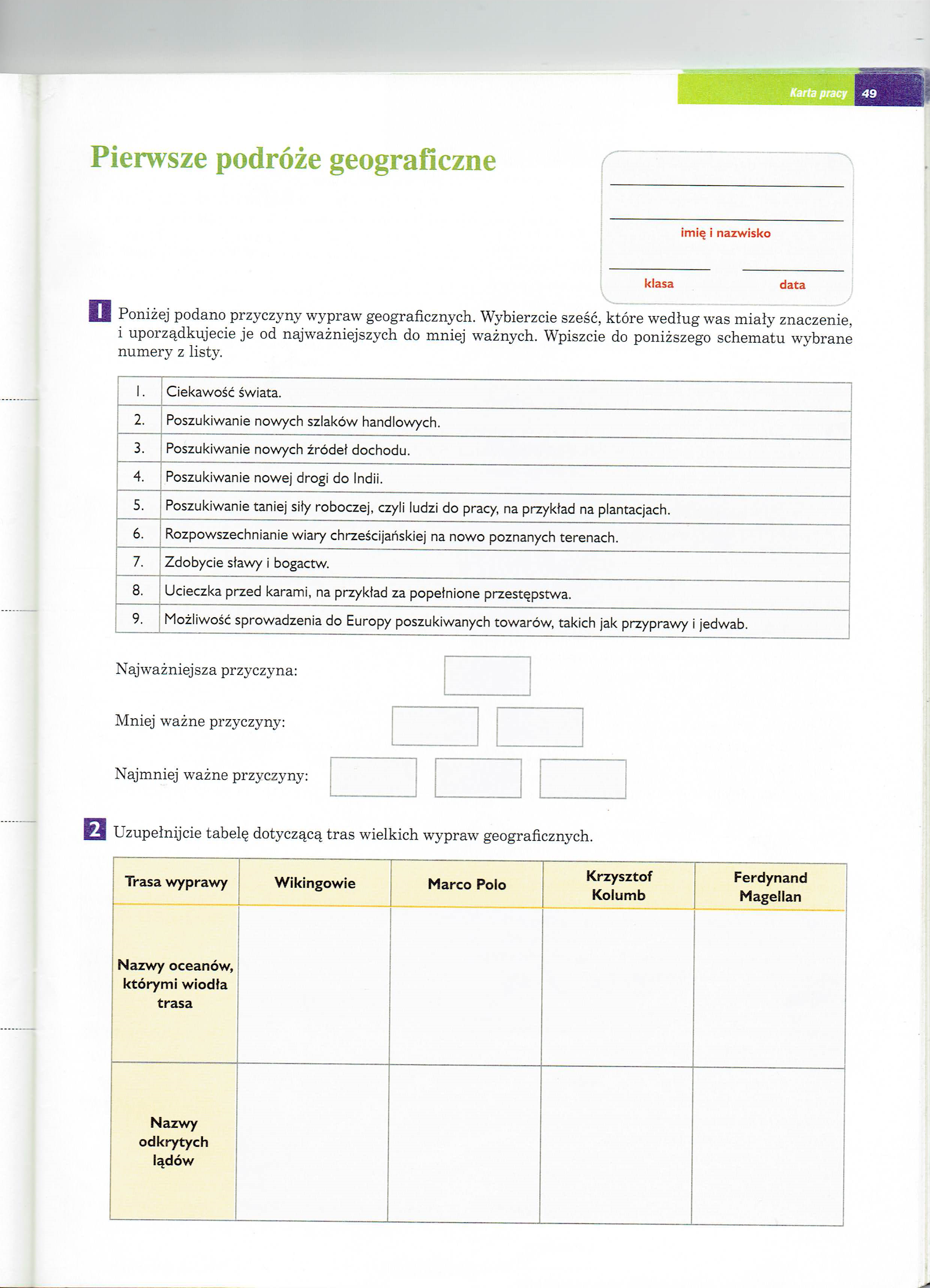 